                                                              Приказ №6От 1.09.2022г                              по ГКОУ РД «Сангарская СОШ Лакского района»                     Приказываю:Назначить Мусаеву Зулейхат Айгуновну руководителем дополнительного образования, ответственной за внеклассную и внешкольную воспитательную работу.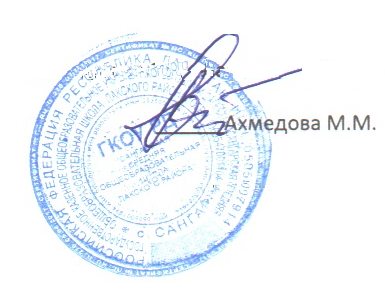 Директор  школы                                    